Czy ktoś może wziąć pożyczkę chwilówkę na zagubiony dowód osobisty?Skala wyłudzeń kredytów stale rośnie i osiąga wartości 50% rok do roku. W dobie szybkich pożyczek oraz nowych technologii proste staje się podrabianie dokumentów lub wyłudzanie danych od przypadkowych osób. Jakie zagrożenia mogą czekać tych, którzy odpowiednio się nie zabezpieczą? Co zrobić by ktoś nie wziął kredytu na nasz koszt?Jak oszuści wyłudzają kredyty?Sposobów na oszustwa jest cała masa, ale najprostsze z nich to podrabianie dokumentów. W dzisiejszych czasach firmy pożyczkowe udzielające chwilówek robią to szybko bez kontaktu z kredytobiorcą.Osoba, która zamierza wziąć chwilówkę musi jedynie zarejestrować się na stronie oraz potwierdzić te dane przelewem bankowym. W tym przypadku by wyłudzić kredyt na czyjeś dane, należy wcześniej założyć fikcyjny rachunek bankowy. Zwykle przestępcy podrabiają do tego dowód osobisty, xero czy też skan, a nawet sam „plastik” po czym korzystają z usług banków, które otwierają konta poprzez kurierów lub innych osób. Wygląda to tak, że kurier zagląda w umowę, dowód i jeśli wszystko na oko mu pasuje – zatwierdza wniosek, a bank otwiera rachunek na fikcyjne dane.W takim momencie złodziej rejestruje się w wielu firmach i bierze kredyty gdzie tylko się da. Ostatecznie pieniądze wypłaca i znika.Trochę inaczej jest z kredytami bankowymi. Tutaj przestępca musi podrobić dowód osobisty tak by na zdjęciu była widoczna jego twarz bo osobiście będzie musiał udać się do banku. Przydadzą mu się również podrobione zaświadczenia o zarobkach. Jeśli to wszystko zgromadzi, pozostanie mu spotkanie z doradcą. Jeśli pracownik niczego nie będzie podejrzewał, oszust przejdzie weryfikację i otrzyma pieniądze.Bardzo często do wyłudzeń dochodzi również poprzez zmowę pracowników banków czy też doradców finansowych firm, pośredników, którzy na lewe lub kradzione papiery i osobę zaciągają spore kredyty. Zdarza się tak, że w całym procederze biorą udział notariusze i inni wysoko postawieni urzędnicy państwowi.Co zrobić by się uchronić przed oszustami?Jeśli straciłeś dowód osobisty, czym prędzej zgłoś to w odpowiednim urzędzie. Kradzież na policji, a zagubienie np. w gminie czy urzędzie miasta.By nikt nie wziął kredytu bankowego na twoje konto, zgłoś utratę dokumenty w bazie Biura Informacji Kredytowej. Więcej informacji na ten temat znajdziecie na stronie:https://www.bik.pl/zastrzeganie-dokumentowTakie działania pozwolą minimalizować zagrożenie na wypadek, gdyby dokumenty dostały się w niepowołane ręce.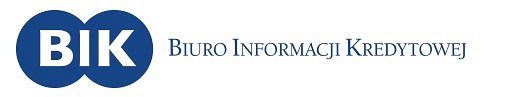 Kiedy dochodzi do kradzieży i wyłudzeń danych osobowych?Sezon wakacyjny jest najlepszym okresem na zbieranie danych przez złodziei. Wykorzystują do tego zatłoczone plaże, miejsca do wypożyczania sprzętu, rezerwacje hotelowe, gdzie to w większości przypadków trzeba okazać lub nawet zostawić dowód osobisty. Jeśli musicie już coś wypożyczać, zamiast dowodu osobistego zostawcie ekwiwalent w postaci konkretnej kwoty. Dowód najlepiej mieć zawsze przy sobie i jeśli ktoś będzie o niego prosił – powinna zapalić się wam czerwona lampka, która jest pierwszym ostrzeżeniem dla jego posiadacza. Nie ufajcie nawet tym najmilszym pracownikom bowiem w łatwy sposób mogą wykorzystać waszą czujność.Więcej na: https://chwilowo.pl/prasa/kredyty-i-chwilowki-na-xero-dowodu-osobistego-wyludzenia/